Prospective Candidate Application 					Date:________________Applicant Contact InformationEmergency ContactPlease list a person or organization you give KECH Foundation permission to contact in case of emergency, concern about your wellbeing or questions pertaining to your application:ReferencesIf possible, please list up to three personal references which we may contact regarding your application (sponsor, pastor, therapist, etc.):Previous Treatment / Residential ProgramsPlease list any previous inpatient, outpatient and residential programs you’ve been to:Name of Facility:Dates:                                                                                                                                Reason for AdmissionName of Facility:Dates: Reason for Admission:Name of Facility:Dates:Reason for Admission:Motive___________________________________________________________________________________________________________________________________________________________________________________________________________________________________________________________________________________________________________________________________________________________________________________________________________________________________________________________________________________________________________________________________________________________________________________________________________________________________________________________________________________________________________________________________________________________________________________________________________________________________________________________________________________________________________________________Goals_____________________________________________________________________________________________________________________________________________________________________________________________________________________________________________________________________________________________________________________________________________________________________________________________________________________________________________________________________________________________________________________________________________________________________________________________________________________________________________________________________________________________________________________Disclaimer and SignatureI certify that my answers are true and complete to the best of my knowledge. If this application leads to my receiving funding and support from The KECH Foundation, I understand that false or misleading information in my application or interview may result in the immediate termination of all such funding as well as possible civil litigation and criminal prosecution.MAIL TO: Administration, The KECH Foundation, Inc., 108 E. Moore Street, Valdosta, GA  31602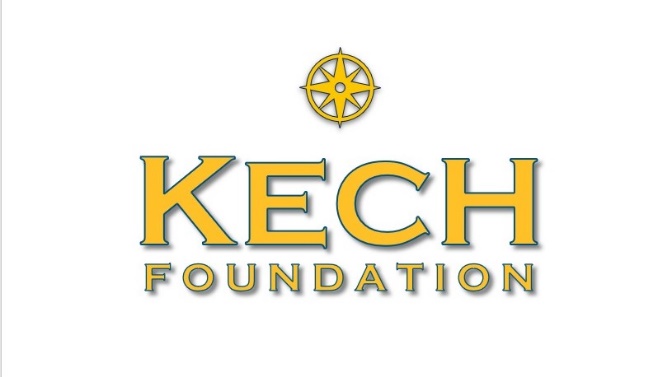 The KECH Foundation, Inc.  -  108 E. Moore Street, Valdosta, GA  31602  -  (850) 348-7225Full Name:Date of Birth :LastFirstM.I.Address:Street AddressApartment/Unit #CityStateZIP CodePhone:Monthly IncomeDisability Income: Any Other Income?Who referred you to KECH Foundation?Are you a citizen of the ?YESNOIf no, are you authorized to live and work in the U.S.?YESNOAre you a previous client of KECH?YESNO  If yes, when?Are you currently in prison, on parole, on probation or a sex offender registry?YESNOYESNOIf yes, explain:Full Name:Relationship:Company:Phone:Address:Full Name:Relationship:Company:Phone:Address:Full Name:Relationship:Company:Phone:Address:Full Name:Relationship:Company:Phone:Address:Please explain why you want to get sober: What motivates you? Use additional pages if needed.What do you want to do with your sobriety? What are your goals? Use additional pages if needed.Signature:Date: